     1) O Centro Cultural e Recreativo dos Coruchéus vai organizar o I Torneio de Clássicas dos Coruchéus 2019, de 22 a 24 de março de 2019.     2) Este Torneio realizar-se-á nas suas instalações sitas  no cruzamento da Rua Alberto Oliveira com Rua António Patrício,  1700 – 195 Lisboa.      3) Será disputado em sistema suíço de 5 sessões e jogar-se-á segundo as regras da FIDE e da FPX, com o ritmo de 60 min + 30 segundos por lance para cada jogador.      4) Será eliminado qualquer jogador que faltar a duas sessões.      5) Será requerida a homologação para Elo FIDE, pelo que só poderão participar jogadores federados na FPX ou na FIDE.      6) As inscrições  (o número de jogadores não poderá ser superior a 45) deverão ser feitas até às 24h00  de dia 20 de março  para o endereço eletrónico coruchéus.xadrez@gmail.com ou então por SMS para o telemóvel 933543898 (Agostinho Roxo) e deverão ser pagas até ao inicio da 1ª sessão. A taxa de inscrição é de 3 euros para os sócios do clube e de 6 euros para os restantes.      7) O horário indicativo será o seguinte:22/03/2019 - 1ª sessão 19h3023/03/2019 - 2ª sessão 14h30 ; 3ª sessão 17h3024/03/2019 - 4ª sessão 14h30 ; 5ª sessão 17h03     8) Usar-se-á o programa Swiss-Manager para os emparceiramentos e desempates.      9)  Se no fim do torneio dois ou mais jogadores obtiverem o mesmo número de pontos, a respetiva classificação final será determinada por aplicação do Regulamento de Competições da Federação Portuguesa de Xadrez.     10) Serão atribuídos trofeus ao 1º classificado, 1º Vet +65,  Vet +50 e 1ª feminino bem como lembranças aos 1º sub 20, Sub 16, Sub 14, Sub 12, Sub 10 e Sub 08.     11) Aos casos não previstos no presente regulamento serão aplicadas as regras do jogo de xadrez e os regulamentos da FIDE e da FPX.      12) A direção da prova será definida  pela organizaçãoLisboa, 18 de fevereiro de 2019.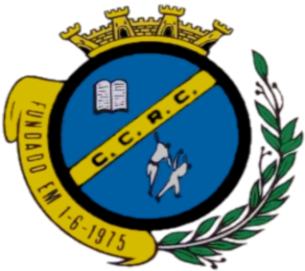 Centro Cultural e Recreativo dos CoruchéusI Torneio de Clássicas dos Coruchéus 201922 a 24 de Março de 2019